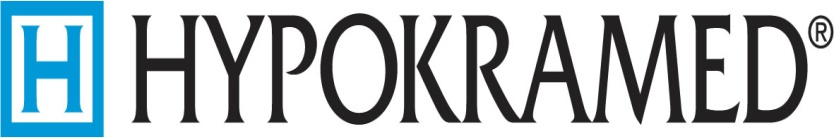 Příloha č.2Splátkový kalendář pro operační stůl TruSystem 7500 s příslušenstvímSplátkový kalendář pro operační stůl TruSystem 7500 s příslušenstvímSplátkový kalendář pro operační stůl TruSystem 7500 s příslušenstvímSplátkový kalendář pro operační stůl TruSystem 7500 s příslušenstvímcena bez DPHcena s DPH 21%Operační stůl TS 75001 908 632,00 Kč2 309 444,72 KčVarianta Ačástka k úhradě s DPH1.splátka (do 30.11.2020)2.splátka (do 31.1.2021)3.splátka (do 31.3.2021)2 309 445,00 Kč769 815,00 Kč769 815,00 Kč769 815,00 Kč